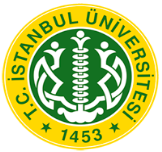 İÜFarabi Değişim Programı KoordinatörlüğüÖğrenci Kontenjan Talep Formu     Lisans öğrencileri için ; gönderme ve kabul sayıları yazılarak Yönetim Kurulu Kararı alınmalıdır.      Kabul etme ve gönderme süresi Güz+Bahar şeklinde olacaktır.Detaylı Bilgi almak için;     Farabi Değişim Programı Koordinatörlüğü  (0212) 440 00 00 /10702 – 10703       İlgili Birim Yöneticisi ( Dekan, Dekan Yardımcısı )                                                                                                                                                                           FDPK/PR-001/FR-001/00                             EDEBİYAT FAKÜLTESİ (2019-2020 AKADEMİK YILI)                             EDEBİYAT FAKÜLTESİ (2019-2020 AKADEMİK YILI)                             EDEBİYAT FAKÜLTESİ (2019-2020 AKADEMİK YILI)                             EDEBİYAT FAKÜLTESİ (2019-2020 AKADEMİK YILI)                             EDEBİYAT FAKÜLTESİ (2019-2020 AKADEMİK YILI)                             EDEBİYAT FAKÜLTESİ (2019-2020 AKADEMİK YILI)                             EDEBİYAT FAKÜLTESİ (2019-2020 AKADEMİK YILI)                             EDEBİYAT FAKÜLTESİ (2019-2020 AKADEMİK YILI)                             EDEBİYAT FAKÜLTESİ (2019-2020 AKADEMİK YILI)Bölüm Adı2.SINIF2.SINIFSINIFSINIFSINIFSINIFKabul etme ve Gönderme Süresi*Bölüm AdıGÖNDERMEKABUL ETMEGÖNDERMEKABUL ETMEGÖNDERMEKABUL ETMEKabul etme ve Gönderme Süresi*ALMAN DİLİ VE EDEBİYATIGÜZ+BAHARAMERİKAN KÜLTÜRÜ VE EDEBİYATIGÜZ+BAHARANTROPOLOJİGÜZ+BAHARARAP DİLİ VE EDEBİYATIGÜZ+BAHARBİLGİ VE BELGE YÖNETİMİGÜZ+BAHARBİLİM TARİHİGÜZ+BAHARCOĞRAFYAGÜZ+BAHARÇAĞDAŞ TÜRK LEHÇELERİ VE EDEBİYATIGÜZ+BAHARÇAĞDAŞ YUNAN DİLİ VE EDEBİYATIGÜZ+BAHARDİL BİLİMİGÜZ+BAHARESKİ YUNAN DİLİ VE EDEBİYATIGÜZ+BAHARFARS DİLİ VE EDEBİYATIGÜZ+BAHARFELSEFEGÜZ+BAHARFRANSIZ DİLİ VE EDEBİYATIGÜZ+BAHARHİTİTOLOJİGÜZ+BAHARİNGİLİZ DİLİ VE EDEBİYATIGÜZ+BAHARİSPANYOL DİLİ VE EDEBİYATIGÜZ+BAHARİTALYAN DİLİ VE EDEBİYATIGÜZ+BAHARKLASİK ARKEOLOJİGÜZ+BAHARLATİN DİLİ VE EDEBİYATIGÜZ+BAHARLEH DİLİ VE EDEBİYATIGÜZ+BAHARMÜTERCİM-TERCÜMANLIK (ALMANCA)GÜZ+BAHARMUTERCİM-TERCÜMANLIK(FRANSIZCA)GÜZ+BAHARMÜTERCİM-TERCÜMANLIK (İNGİLİZCE)GÜZ+BAHARPROTOHİSTORYA VE ÖNASYA ARKEOLOJİSİGÜZ+BAHARPSİKOLOJİGÜZ+BAHARRUS DİLİ VE EDEBİYATIGÜZ+BAHARSANAT TARİHİGÜZ+BAHARSOSYOLOJİGÜZ+BAHARTARİH ÖNCESİ ARKEOLOJİSİGÜZ+BAHARTARİHGÜZ+BAHARTAŞINABİLİR KÜLTÜR VARLIKLARINI KORUMA VE ONARIMGÜZ+BAHARTİYATRO ELEŞTİRMENLİĞİ VE DRAMATURJİGÜZ+BAHARTÜRK DİLİ VE EDEBİYATI GÜZ+BAHARURDU DİLİ VE EDEBİYATIGÜZ+BAHARİlgili Birim YöneticisiGözden Geçiren/KontrolFarabi Ofis KoordinatörüHalil KIROnaylayanFarabi Kurum KoordinatörüDoç. Dr. Sema ULUTÜRK AKMAN